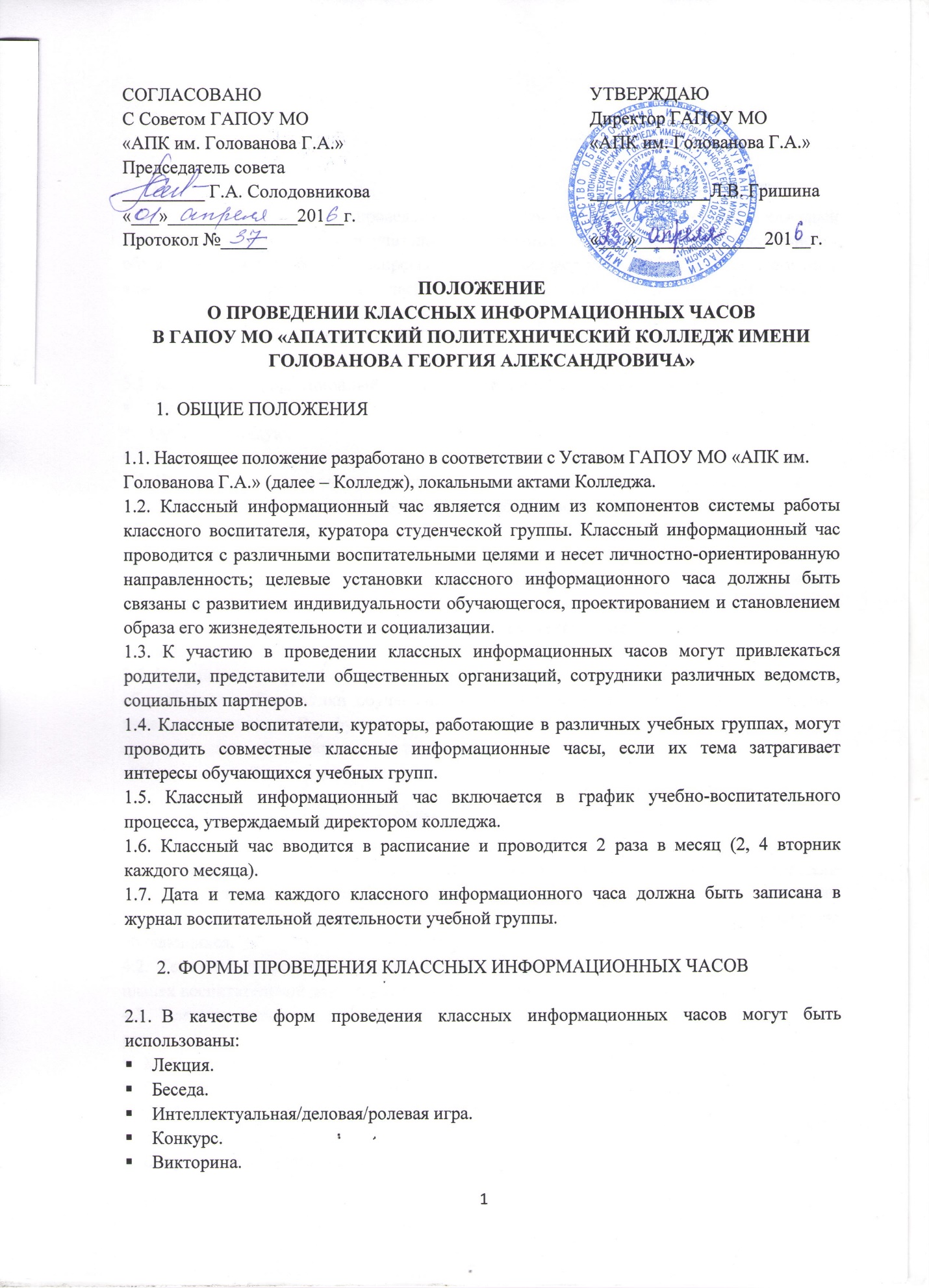 ПОЛОЖЕНИЕО ПРОВЕДЕНИИ КЛАССНЫХ ИНФОРМАЦИОННЫХ ЧАСОВВ ГАПОУ МО «АПАТИТСКИЙ ПОЛИТЕХНИЧЕСКИЙ КОЛЛЕДЖ ИМЕНИ ГОЛОВАНОВА ГЕОРГИЯ АЛЕКСАНДРОВИЧА»ОБЩИЕ ПОЛОЖЕНИЯ1.1. Настоящее положение разработано в соответствии с Уставом ГАПОУ МО «АПК им. Голованова Г.А.» (далее – Колледж), локальными актами Колледжа.1.2. Классный информационный час является одним из компонентов системы работы классного воспитателя, куратора студенческой группы. Классный информационный час проводится с различными воспитательными целями и несет личностно-ориентированную направленность; целевые установки классного информационного часа должны быть связаны с развитием индивидуальности обучающегося, проектированием и становлением образа его жизнедеятельности и социализации.1.3. К участию в проведении классных информационных часов могут привлекаться родители, представители общественных организаций, сотрудники различных ведомств, социальных партнеров.1.4. Классные воспитатели, кураторы, работающие в различных учебных группах, могут проводить совместные классные информационные часы, если их тема затрагивает интересы обучающихся учебных групп. 1.5. Классный информационный час включается в график учебно-воспитательного процесса, утверждаемый директором колледжа.1.6. Классный час вводится в расписание и проводится 2 раза в месяц (2, 4 вторник каждого месяца).1.7. Дата и тема каждого классного информационного часа должна быть записана в журнал воспитательной деятельности учебной группы.ФОРМЫ ПРОВЕДЕНИЯ КЛАССНЫХ ИНФОРМАЦИОННЫХ ЧАСОВ В качестве форм проведения классных информационных часов могут быть использованы:Лекция.Беседа.Интеллектуальная/деловая/ролевая игра.Конкурс.Викторина.Тренинг.Дискуссия.Мозговой штурм.Диагностика.Анкетирование и др.2.2. При выборе формы проведения классного информационного часа классный воспитатель, куратор должен учитывать: возрастные и интеллектуальные особенности обучающихся, их интересы и запросы, соответствие формы проведения тематике и цели классного информационного часа, собственный опыт воспитательной работы,
ФУНКЦИИ КЛАССНОГО ЧАСАКлассный информационный час выполняет три основные воспитательные функции: Просветительскую. Ориентирующую. Направляющую.Просветительская функция заключается в том, что классный информационный час расширяет круг общих знаний обучающихся. Объектом рассмотрения может стать любое явление социальной жизни. Ориентирующая функция состоит в формировании у обучающихся определенного отношения к объектам окружающей действительности, в выработке у них общественных ценностей. Просветительская функция предполагает знакомство с миром, ориентирующая – его оценку.Направляющая функция классного информационного часа предусматривает перевод в область реальной практики обучающихся, их социализации в современном постоянно изменяющемся мире. Эта функция выступает как реальное воздействие на практическую сторону жизни обучающихся, их поведение, выбор ими жизненного пути, постановку жизненных целей и их реализацию. ТЕМАТИКА КЛАССНЫХ ЧАСОВ4.1. Тематика классных информационных часов разнообразна. Классные воспитатели должны руководствоваться системным подходом при выборе тем классных информационных часов, учитывая при этом возрастные особенности, интересы и запросы обучающихся. 4.2. Тематика классных информационных часов заранее определяется и отражается в планах воспитательной деятельности учебных групп. 4.3. Тематика классных информационных часов может быть посвящена знакомству и решению:Морально-этических проблем.Профессиональной деятельности.Проблем науки и познания.Этических и эстетических проблем.Вопросов государства и права.Вопросов здорового образа жизни.Вопросов экологии. Знаменательным датам и др.СТРУКТУРА КЛАССНОГО ИНФОРМАЦИОННОГО ЧАСАСтруктура классного информационного часа:  Вступительная часть. Призвана активизировать внимание обучающихся, обеспечить серьезное отношение к теме разговора, определить место и значение обсуждаемого вопроса в жизни человека и общества.Основная часть. Цели ее определяются воспитательными задачами классного информационного часа.    Заключительная часть. В заключении проводится обязательная коллективная рефлексия.СОГЛАСОВАНОС Советом ГАПОУ МО«АПК им. Голованова Г.А.»Председатель совета_________ Г.А. Солодовникова«___»______________201__г.Протокол №_____УТВЕРЖДАЮДиректор ГАПОУ МО«АПК им. Голованова Г.А.»_____________Л.В. Гришина«___»______________201__г.